嘉義縣       國民       學110學年度雙語國家政策－口說英語展能樂學計畫子計畫2-1：國民中小學英語日活動成果報告表(表格不夠，請自行增列）活動名稱國際學伴英語日學習活動、全校單字王比賽國際學伴英語日學習活動、全校單字王比賽辦理日期12月6日~12月24日辦理地點視聽教室、操場視聽教室、操場參加人數120人成果摘要-活動內容介紹及特色說明(列點說明)1.透過和外國籍大學生視訊對話及相見歡活動，提升口說能力及學英語的興趣、了解異國文化並促進交流，增進國際視野。2.藉由單字王比賽，增加學生英語詞彙並提升學習英語的動機和英語能力。1.透過和外國籍大學生視訊對話及相見歡活動，提升口說能力及學英語的興趣、了解異國文化並促進交流，增進國際視野。2.藉由單字王比賽，增加學生英語詞彙並提升學習英語的動機和英語能力。1.透過和外國籍大學生視訊對話及相見歡活動，提升口說能力及學英語的興趣、了解異國文化並促進交流，增進國際視野。2.藉由單字王比賽，增加學生英語詞彙並提升學習英語的動機和英語能力。1.透過和外國籍大學生視訊對話及相見歡活動，提升口說能力及學英語的興趣、了解異國文化並促進交流，增進國際視野。2.藉由單字王比賽，增加學生英語詞彙並提升學習英語的動機和英語能力。檢討或建議事項無無無無照片說明（4-10張）照片說明（4-10張）照片說明（4-10張）照片說明（4-10張）照片說明（4-10張）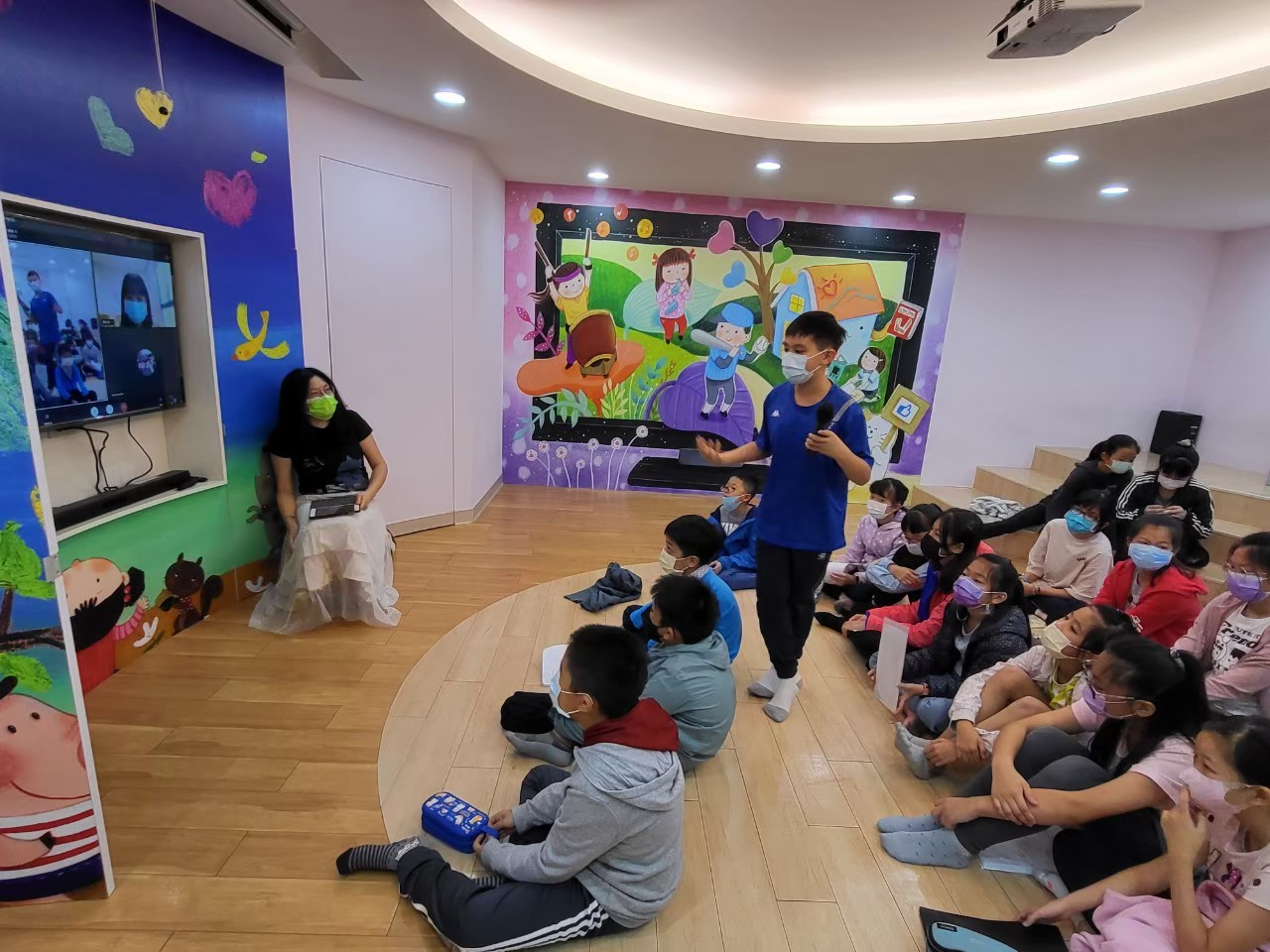 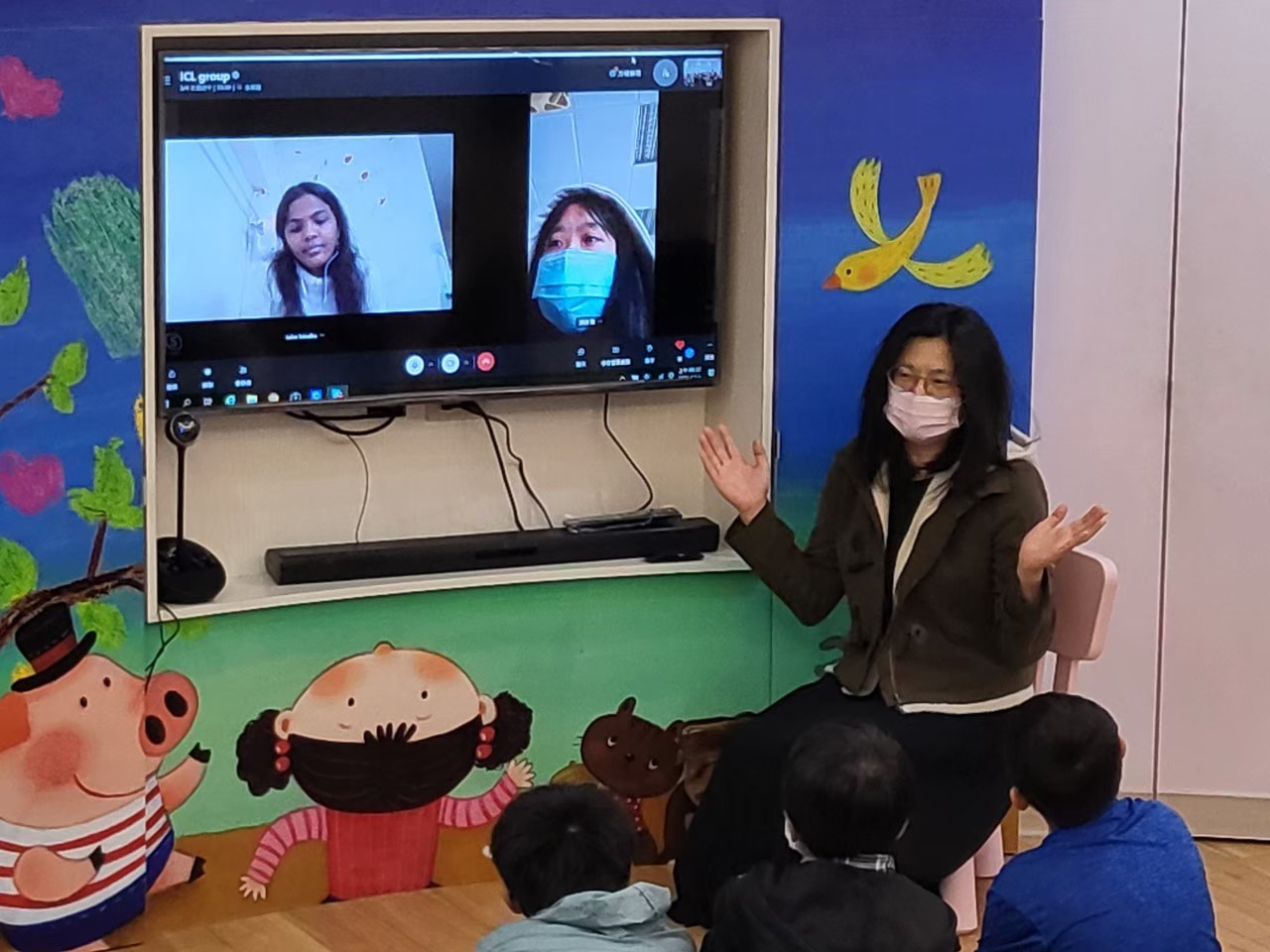 國際學伴視訊對話交談國際學伴視訊對話交談老師引導學生和國際學伴互動老師引導學生和國際學伴互動老師引導學生和國際學伴互動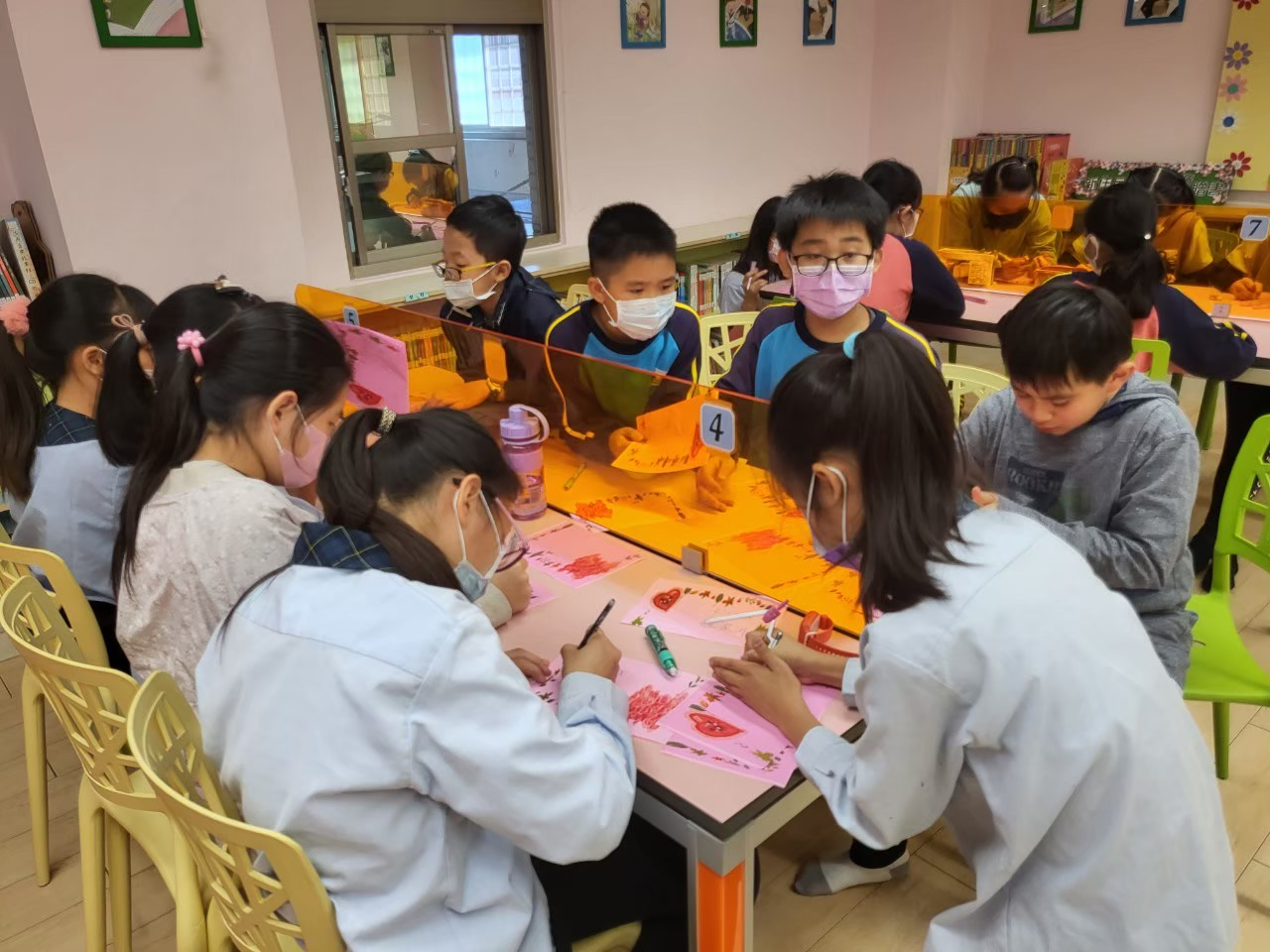 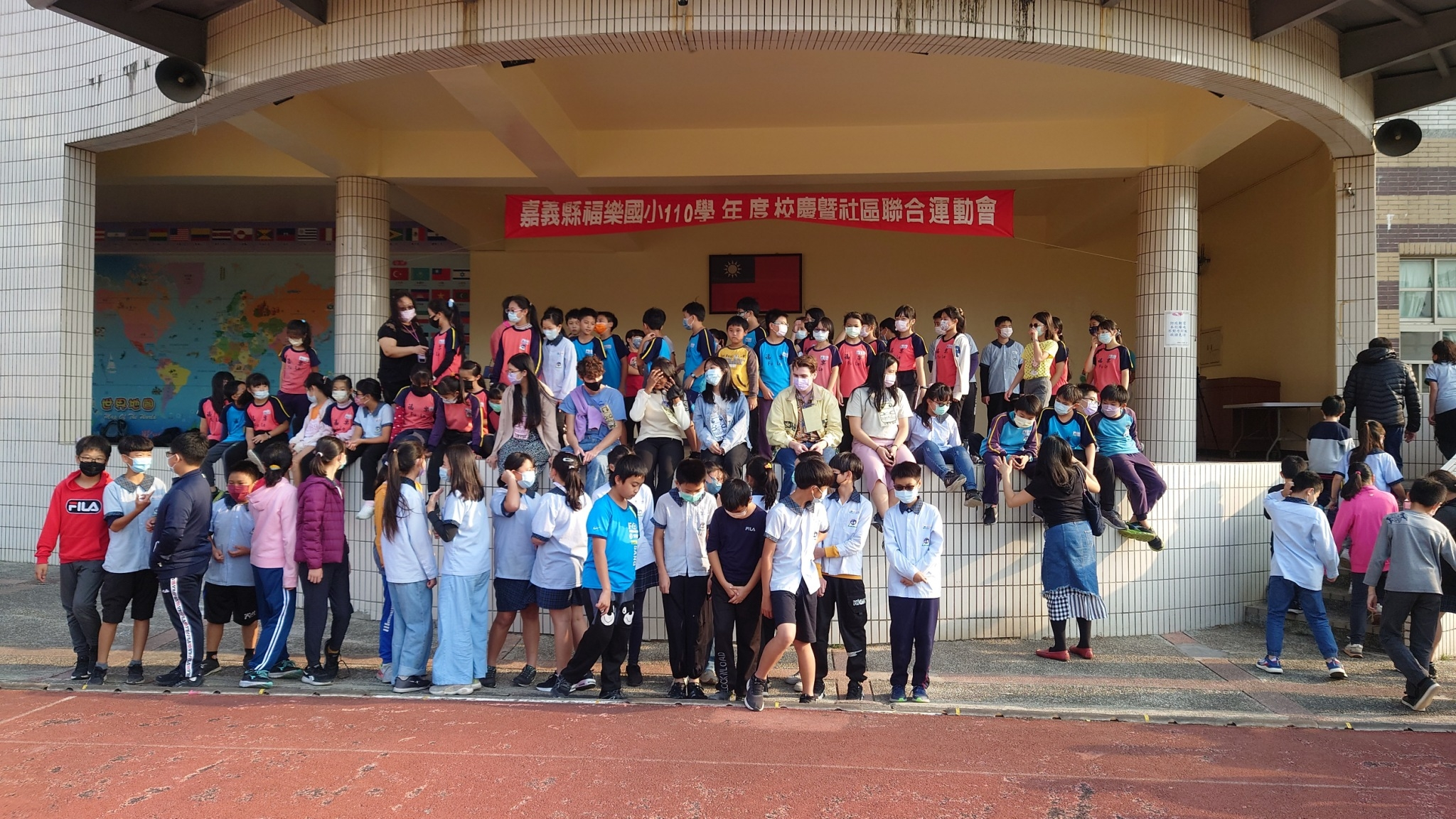 學生製作卡片給國際學伴學生製作卡片給國際學伴相見歡活動相見歡活動相見歡活動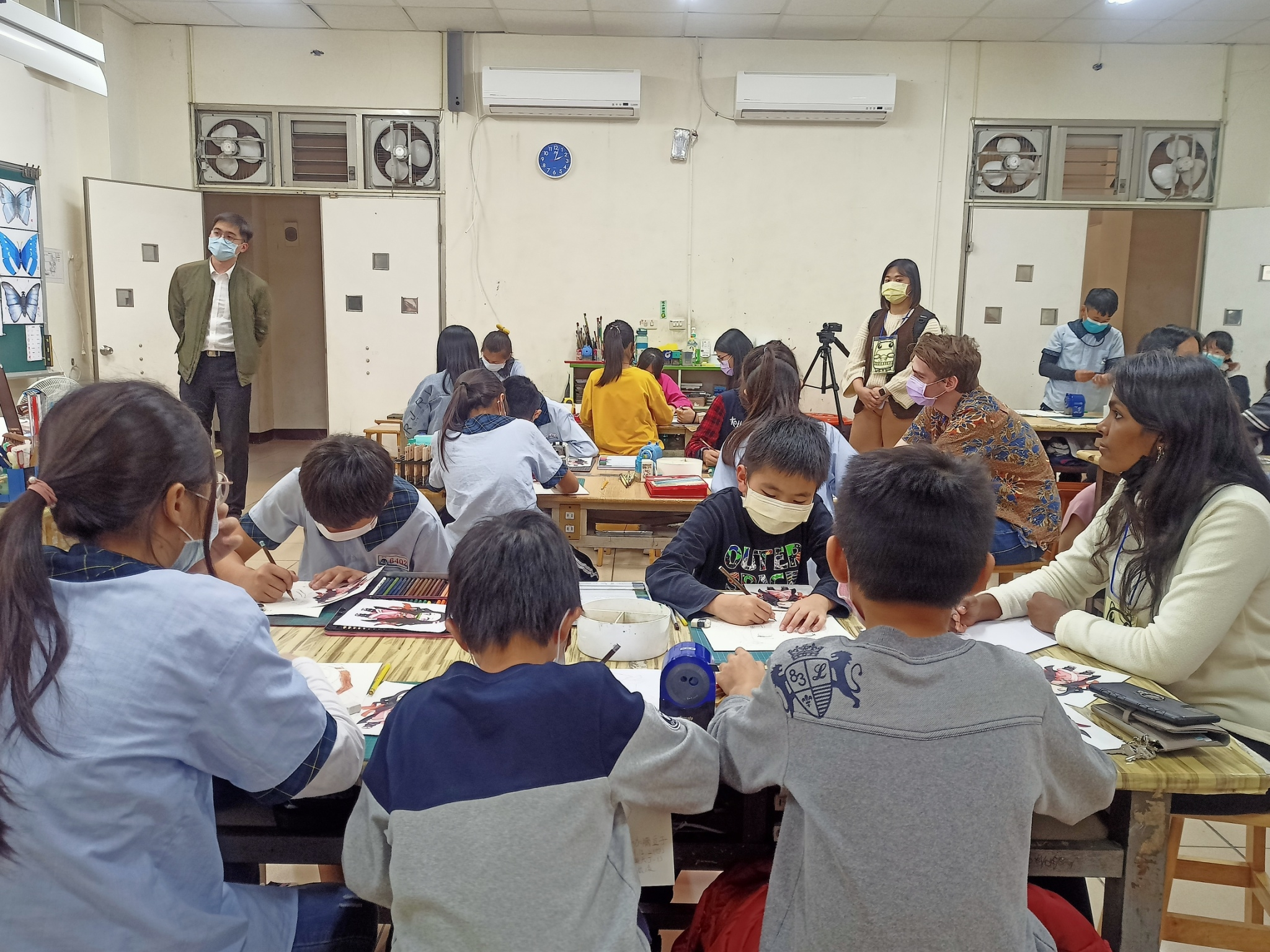 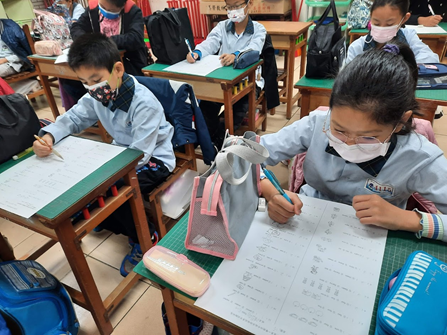 一起上美術課、作畫一起上美術課、作畫單字王比賽單字王比賽單字王比賽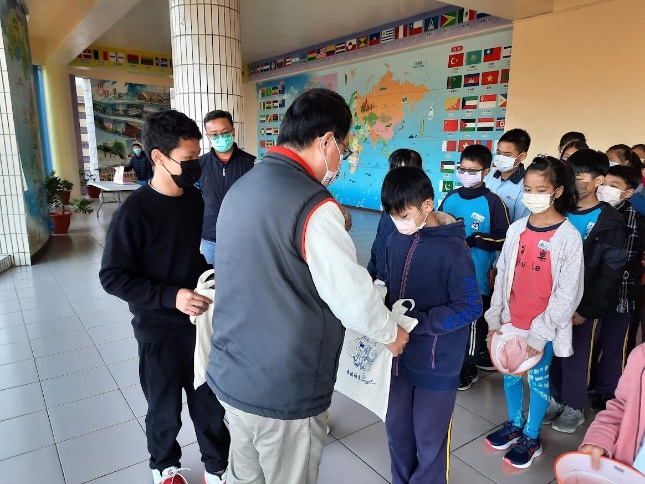 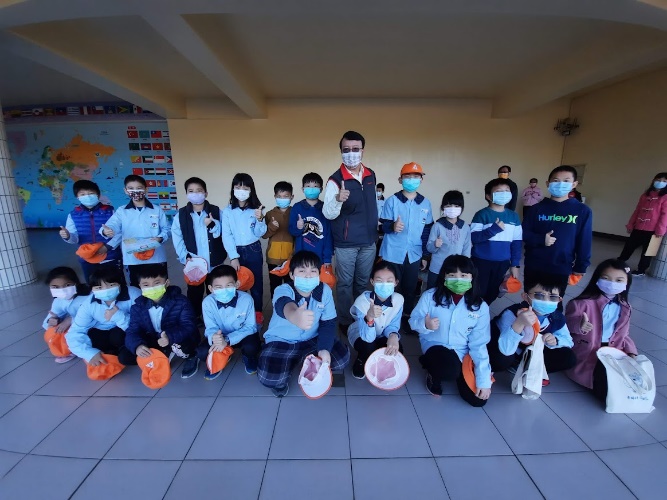 單字王比賽頒獎單字王比賽頒獎單字王和校長合影單字王和校長合影單字王和校長合影